Committee on Development and Intellectual Property (CDIP)Eighteenth SessionGeneva, October 31 to November 4, 2016Summary by the Chair	The eighteenth session of the CDIP was held from October 31 to November 4, 2016.  The session was attended by 102 Member States and 27 Observers.  The session was opened by Ambassador Luis Enrique Chavez Basagoitia, Permanent Representative of Peru.	Under Agenda Item 2, the Committee adopted the Draft Agenda contained in document CDIP/18/1 Prov. 2.	Under Agenda Item 3, the Committee decided to grant accreditation, on an ad hoc basis, to a non-governmental organization (NGO), namely, the Republican Scientific Research Institute of Intellectual Property (RSRIIP) Intellectual Property Corporation, without implications as to its status for future CDIP meetings, for a period of one year.	Under Agenda Item 4, the Committee adopted the draft report of the seventeenth session of the CDIP contained in document CDIP/17/11 Prov. with a correction requested by the Delegation of the United States of America.	Under Agenda Item 5, the Committee listened to general statements.  Delegations reiterated their support for the progress made by the Organization in implementing and mainstreaming the Development Agenda Recommendations.  Delegations referred to the Independent Review of the implementation of the Development Agenda Recommendations and expressed their appreciation for the International Conference on Intellectual Property and Development held in April 2016.  Furthermore, they expressed their commitment to engage constructively in the discussions of the outstanding issues.	Under Agenda Item 6, the Committee considered the following:Progress Reports on the Implementation of the Development Agenda contained in document CDIP/18/2.  The Committee took note of the progress achieved in the implementation of the six ongoing projects and the completion report on the Pilot Project on Intellectual Property and Design Management for Business Development in Developing and Least Developed Countries (LDCs).  Project Managers responded to the observations made by delegations and took note of the Committee’s guidance.Report on the International Conference on Intellectual Property and Development contained in document CDIP/18/3.  The Committee took note of the information contained in the document.  Delegations appreciated the quality of the substance of the Conference and its successful organization by the Secretariat.  A number of delegations expressed their interest in convening similar conferences on a biennial basis.  In this regard, the African Group will submit a written proposal to the next session of the Committee.Report on the Independent Review of the Implementation of the Development Agenda Recommendations contained in document CDIP/18/7.  The Committee took note of the Report and acknowledged that the recommendations contained therein were addressed to different actors involved in the implementation of the Development Agenda, namely, Member States, the Committee and the Secretariat.  The Committee agreed on the need to continue considering those recommendations.  Accordingly, the Committee requested the Secretariat to provide at its next session a report on the recommendations addressed to it.  It was also decided that Member States should provide to the Secretariat written contributions on any of the recommendations contained in the report by February 28, 2017.  The Secretariat’s report should include the submissions received from Member States. Description of the Contribution of the Relevant WIPO Bodies to the Implementation of the Respective Development Agenda Recommendations.  The Committee took note of the information contained in the document.	Under Agenda Item 7, the Committee considered the following:Compilation of Member States Inputs on SDGs relevant to WIPO’s work contained in document CDIP/18/4.  The Committee considered the inputs received from a number of delegations contained therein.  It was decided that the Secretariat will present an annual report to the Committee, at its first session of the year, containing information on WIPO’s contribution to the implementation of the SDGs and its associated targets on: (a)	the activities and initiatives undertaken individually by the Organization; (b)	the activities undertaken by the Organization as part of the UN System;  and(c)	the assistance provided by WIPO to Member States upon their request. The Committee will continue its discussion on the way to address this subject in its future sessions, including the request for establishing a permanent agenda item. Revised Proposal for a Mechanism for Updating the Database on Flexibilities contained in document CDIP/18/5.  The Committee agreed on the first option contained in the document as a mechanism to periodically update the Database on Flexibilities in the Intellectual Property System.  It was also decided that the Secretariat will undertake measures to ensure a better dissemination of the information contained in the Database and inform the Committee at a future session on those measures.Compilation of Member States Inputs on Activities related to Technology Transfer contained in document CDIP/18/6 Rev.  The Committee considered the Compilation of Member States Inputs on Activities Related to Technology Transfer (CDIP/18/6 Rev.) containing a joint proposal by the delegations of the United States, Australia and Canada on general policy issues and a way forward and a proposal by the Delegation of South Africa for a project on IP management and transfer of technology:  promoting the effective use of IP in developing countries.  The Committee supported the South African proposal in principle and will further consider this proposal at its next session based on a revised document.  With respect to the joint proposal by the delegations of the United States, Australia and Canada, the Committee agreed to go forward with items 1, 2, 3, 4 and 6 (as amended) of the proposal and to continue discussing the remaining Item 5 at the next session.WIPO General Assembly Decision on CDIP Related Matters contained in document CDIP/18/10.  The Committee considered the issue at hand on Appendix II contained in the Summary by the Chair of the seventeenth session.  The Committee agreed to continue discussions on this item at the next session of the CDIP.  The Chair will provide to the next session of the CDIP a new document containing:  (i) the proposals reflected in Appendix II of the Summary by the Chair of the seventeenth session;  and (ii) an alternative Chairman’s text, based on the above-mentioned proposals that will serve as a point of departure for future discussions.An External Review of the WIPO Technical Assistance in the Area of Cooperation for Development contained in documents CDIP/16/6, CDIP/9/16 and CDIP/8/INF/1, and the Summary by the Chair of the CDIP/17, Appendix I.  The Committee decided to:(i)	Close the sub-agenda item 7 - “An External Review of WIPO Technical Assistance in the Area of Cooperation for Development”;(ii)	Open discussions on WIPO technical assistance in the Area of Cooperation for Development focused on the revised Spanish Proposal, as attached in Appendix I of the Summary by the Chair CDIP/17, in a new sub-agenda Item 7 for the next six coming sessions of the CDIP;  and(iii)	At the end of this period, the CDIP will discuss the final implementation of the revised Spanish Proposal, as attached in Appendix I of the Summary by the Chair CDIP/17 and related documents CDIP/8/INF/1, CDIP/9/15, CDIP/9/16 and CDIP/16/6.Guides prepared in the context of the Project on innovation and Technology Transfer Support Structure for National Institutions, namely:  (i) A Practical Guide for Valuing Intangible Assets in Research and Development Institutions contained in document CDIP/17/INF/2;  (ii) Models of Intellectual Property (IP) Related Contracts for Universities and Publically-Funded Research Institutions contained in document CDIP/17/INF/3;  and (iii) Intellectual Property Valuation Manual for Academic Institutions contained in document CDIP/17/INF/4.  The Committee took note of the aforementioned guides.8.	Under Agenda Item on Future Work, the Committee agreed upon a list of issues and documents for the next session.9.	The Committee noted that the Draft Report of eighteenth session would be prepared by the Secretariat and communicated to the Permanent Missions of the Member States, and would also be made available to Member States, Intergovernmental Organizations (IGOs) and NGOs, in electronic form, on the WIPO website.  Comments on the Draft Report should be communicated in written form to the Secretariat, preferably eight weeks before the next meeting.  The Draft Report will then be considered for adoption at the nineteenth session of the Committee.10.	This Summary will constitute the Committee's report to the General Assembly.[End of document]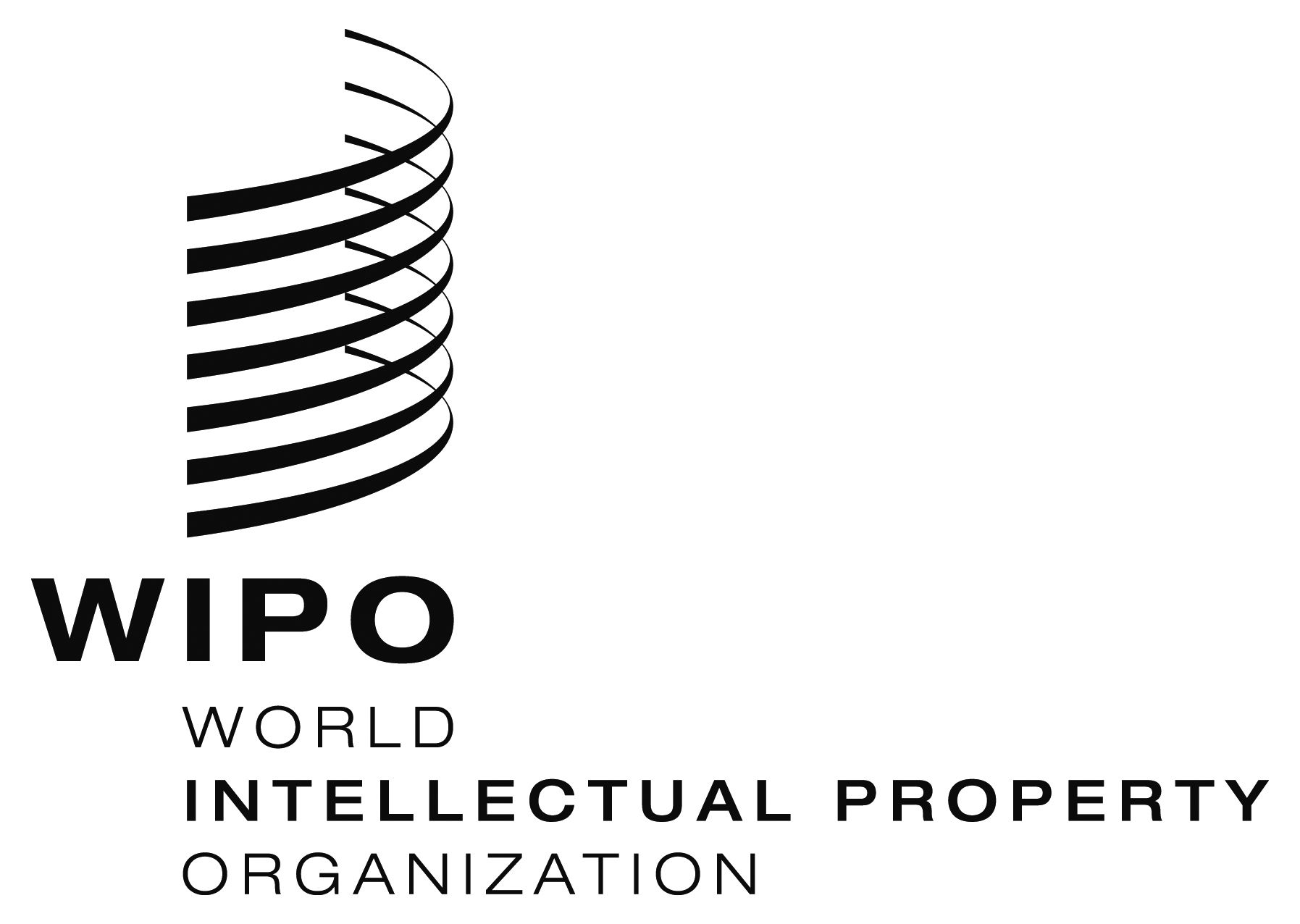 EORIGINAL: EnglishORIGINAL: EnglishORIGINAL: EnglishDATE:  November 4, 2016DATE:  November 4, 2016DATE:  November 4, 2016